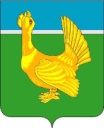                              ДУМА ВЕРХНЕКЕТСКОГО РАЙОНА                                                 РЕШЕНИЕ№ 63 от 26.12.2023						     р.п. Белый  Яр										     	     ул. Гагарина, 15, строен.1Об утверждении размера оплаты трудаГлавы Верхнекетского района на 2024 годВ соответствии со статьёй 7 Федерального закона от 06.10.2003 №131-ФЗ «Об общих принципах организации местного самоуправления в Российской Федерации», статьёй 7 Закона Томской области от 6 мая 2009 года N 68-ОЗ "О гарантиях деятельности депутатов представительных органов муниципальных образований, выборных должностных лиц местного самоуправления, лиц, замещающих муниципальные должности, отдельные должности муниципальной службы, в Томской области», решением Думы Верхнекетского района от 28.05.2013 года №42 «Об утверждении Положения об оплате труда лиц, замещающих муниципальные органах местного самоуправления муниципального Верхнекетский район Томской области», Дума Верхнекетского района решила:1. Утвердить прилагаемый размер оплаты труда Главы Верхнекетского района на 2024 год.2.  Решение вступает в силу со дня его подписания, но не ранее 01 января 2024 года.3. Контроль за исполнением решения возложить на председателя Думы Верхнекетского района.Председатель Думы			         			          Верхнекетского района                                                                            Е.А.Парамонова           Утвержденрешением ДумыВерхнекетского района№ 63 от 26.12.2023     Размер оплаты труда Главы Верхнекетского района на 2024 год.НаименованиеРазмерДолжностной оклад18   расчетных единиц (к должностному окладу применяется коэффициент, установленный законом Томской области об областном бюджете на соответствующий финансовый год к должностным окладам государственных гражданских служащих Томской области) Ежемесячная процентная надбавка к должностному окладу за работу со сведениями, составляющими государственную тайну50 % должностного окладаЕжемесячная надбавка к должностному окладу за выслугу лет, в зависимости от стажа работы, дающего право на получение надбавок за выслугу лет С 01.01.2024г. – 40% должностного окладаЕжемесячная надбавка за особые условия деятельности лиц, замещающих муниципальные должности48 % должностного оклада Премия по результатам работы за месяц85 % должностного оклада Материальная помощь2 должностных оклада в год